Intro To Office 2010 Video Project 10-14:Tables, Tabs, Objects, Themes, PrintTablesWhy use a Word table instead of an Excel Table?If you have only words and images, it is ok to use a Word Table.If you have an unusual configuration of cells in the table, it may be easier to use Word.If you have numbers, calculations, or patterned text (like Jan, Feb, Mar, etc.), use Excel to create a table, then copy and paste or Paste Special Link the Excel Table into Word.To Insert a Table use Insert Ribbon TabFormat a Word Table, use context sensitive Table Tools Design Ribbon TabPaste Special LinkCopy Table From ExcelIn Word: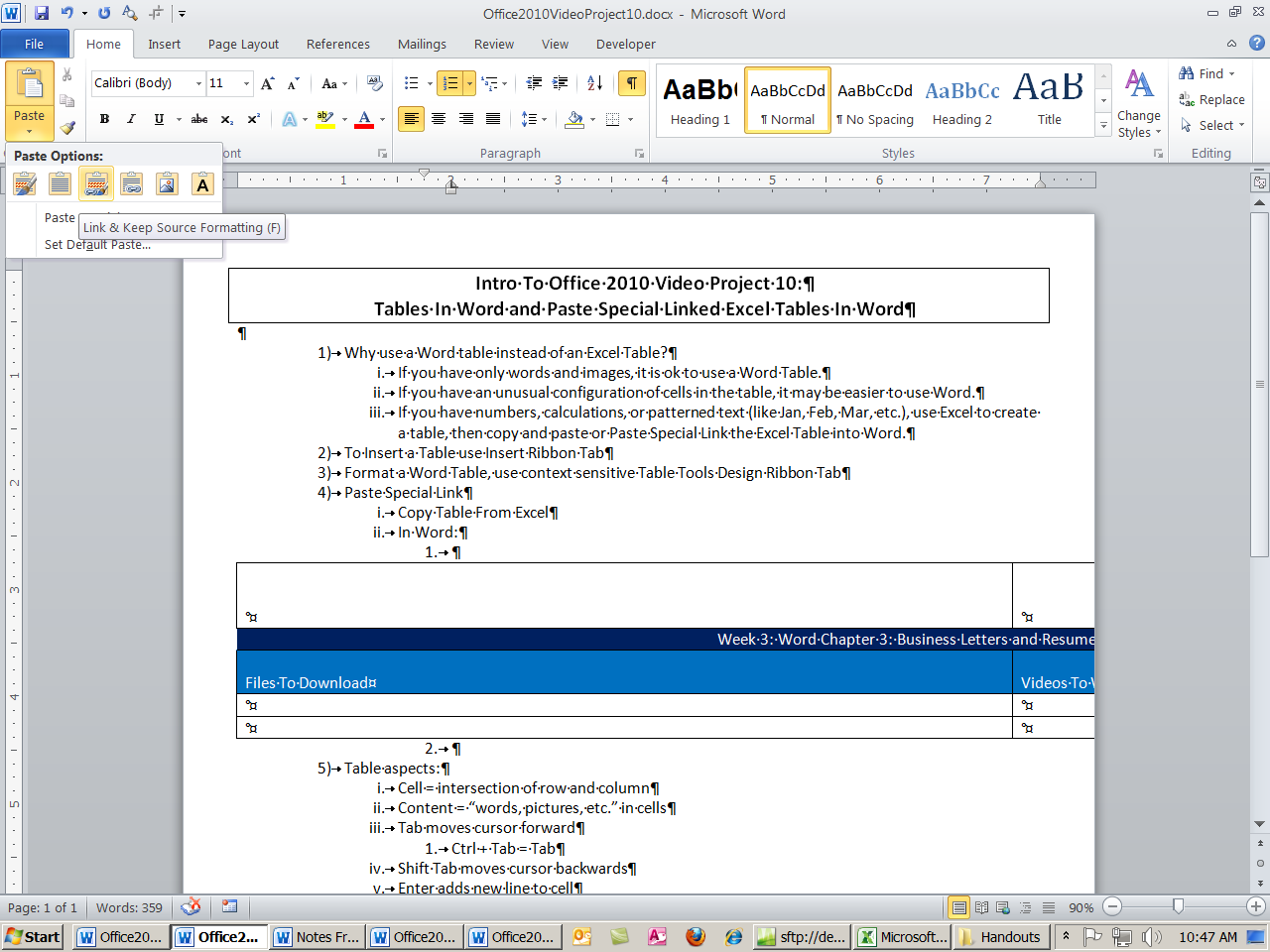 Table aspects:Cell = intersection of row and columnContent = “words, pictures, etc.” in cellsTab moves cursor forwardCtrl + Tab = TabShift Tab moves cursor backwardsEnter adds new line to cellCursor for highlighting cell is little black diagonally pointing arrowPoint at edge of cell to seeCursor for highlighting row is large white diagonally pointing arrowPoint at beginning of row to seeCursor for highlighting column is small black downward pointing arrowPoint at top of a column to seeTable resize handle is in lower right corner – you have to move cursor to it until you see a diagonally pointing arrow, and then click and drag.Table Move Handle is in upper left corner (this selects the whole table)Cursor for changing size of cell looks like two thin vertical lines with black horizontally pointing arrowsPoint at the line between two cellsTo Insert Row/Column, point to Row/Column, then right-click and point to InsertTo merge cells, highlight more than one cell, right-click, click on mergeTo split cells, highlight one cell, right-click, click on splitTo align cell content, right-click cell and point to cell alignmentTabsTabsParagraph Level Formatting.Every time you hit Enter, the Tab settings carry forward.Tabs are markers on the horizontal ruler that tells Word where to position the insertion point when you hit the Tab key.Tab Stop Alignment (alignment of characters at the location of the tab stop):LeftCenterRightDecimal (line decimals up)Bar (inserts bar – Not a real tab – usually set a tab immediately after the bar tab)ObjectsShapes and ObjectsWrap Text ButtonIn Line With Text:Inline ObjectsPart of paragraph (like a single character).Position object using paragraph level formattingAll Other Types Of Wrapped Text:Floating ObjectsMore control.Position using the non-printing character “Anchor”.ThemesTheme affects Shapes, Tables, Smart Art, Bulleted/Numbered Lists and StylesPrint = Ctrl + PPrint Dialog Box and Print Preview have been combined in Office 2010. 